Об утверждении нормативов частоты сбора из почтовых ящиков, обмена, перевозки и доставки письменной корреспонденции, а также контрольных сроков пересылки письменной корреспонденцииВ соответствии со статьей 16 Федерального закона от 17 июля 1999 г. 
№ 176-ФЗ «О почтовой связи» (Собрание законодательства Российской Федерации, 1999, № 29, ст. 3697; 2008, № 30, ст. 3616)ПРИКАЗЫВАЮ:1. Утвердить прилагаемые нормативы частоты сбора из почтовых ящиков, обмена, перевозки и доставки письменной корреспонденции, а также контрольные сроки пересылки письменной корреспонденции.2. Установить, что настоящий приказ вступает в силу с даты вступления в силу постановления Правительства Российской Федерации о признании утратившим силу постановления Правительства Российской Федерации от 24 марта 2006 г. № 160 «Об утверждении нормативов частоты сбора из почтовых ящиков, обмена, перевозки и доставки письменной корреспонденции, а также контрольных сроков пересылки письменной корреспонденции» (Собрание законодательства Российской Федерации, 2006, № 14, ст. 1540).Министр                                                                                                     Н.А. НикифоровУТВЕРЖДЕНЫприказом Минкомсвязи Россииот __________№___________Нормативы частоты сбора из почтовых ящиков, обмена, перевозкии доставки письменной корреспонденции, а также контрольные сроки пересылки письменной корреспонденции1. Нормативы частоты сбора из почтовых ящиков, обмена, перевозки и доставки письменной корреспонденции устанавливают минимальную частоту выемки письменной корреспонденции из почтовых ящиков, ее перевозки и доставки.2. Нормативы частоты сбора из почтовых ящиков письменной корреспонденции составляют:а) из почтовых ящиков, расположенных вне объектов почтовой связи:на внутригородской территории городов федерального значения, на территории административных центров субъектов Российской Федерации – ежедневно не менее 1 раза в день;на территории административных центров муниципальных районов, городских округов – не реже 4 дней в неделю не менее 1 раза в день;на территории иных поселений – не реже 2 дней в неделю 1 раз в день.б) из почтовых ящиков, расположенных внутри объектов почтовой связи – в соответствии с нормативами частоты перевозки письменной корреспонденции между объектами почтовой связи.3. Норматив частоты обмена и перевозки письменной корреспонденцией между объектами почтовой связи устанавливается оператором почтовой связи в целях обеспечения контрольных сроков пересылки письменной корреспонденции.4. Нормативы частоты доставки письменной корреспонденции составляют:а) на внутригородской территории городов федерального значения, на территории административных центров субъектов Российской Федерации – не реже 6 дней в неделю не менее 1 раза в день;б) на территории административных центров муниципальных районов, городских округов – не реже 5 дней в неделю не менее 1 раза в день;в) на территории иных поселений – не реже 3 дней в неделю 1 раз в день.5. Частота сбора, обмена, перевозки и доставки письменной корреспонденции во время чрезвычайных ситуаций природного и техногенного характера устанавливается с учетом требований постановления Правительства Российской Федерации от 31 декабря 2004 г. № 895 «Об утверждении Положения о приоритетном использовании, а также приостановлении или ограничении использования любых сетей связи и средств связи во время чрезвычайных ситуаций природного и техногенного характера» (Собрание законодательства Российской Федерации, 2005, № 1, ст. 132).6. Контрольные сроки пересылки внутренней письменной корреспонденции устанавливают максимальное время пересылки письменной корреспонденции между объектами почтовой связи приема и доставки (вручения) и определяются по оттискам календарных почтовых штемпелей мест приема и доставки почтовых отправлений.В отношении международной регистрируемой письменной корреспонденции контрольные сроки устанавливают максимальное время пересылки международной письменной корреспонденции без учета времени, необходимого для обработки в месте международного почтового обмена, между объектом почтовой связи приема и местом международного почтового обмена в отношении исходящей международной письменной корреспонденции, либо между местом международного почтового обмена и объектом почтовой связи доставки в отношении входящей международной письменной корреспонденции. Срок пересылки международной регистрируемой письменной корреспонденции определяется по оттиску календарного почтового штемпеля места приема или доставки почтового отправления на территории Российской Федерации и событию прибытия почтового отправления в место международного почтового обмена в отношении исходящей международной письменной корреспонденции либо событию выбытия почтового отправления из места международного почтового обмена в отношении входящей международной письменной корреспонденции согласно информации из системы слежения за прохождением почтовых отправлений на официальном сайте организации федеральной почтовой связи в информационо-телекоммуникационной сети Интернет.7. Контрольные сроки пересылки письменной корреспонденции (без учета дня приема) составляют:а) между городами федерального значения, административными центрами субъектов Российской Федерации согласно приложению;б) на внутригородской территории городов федерального значения, на территориях административных центров субъектов, административных центров муниципальных районов и городских округов – 2 дня;в) между административным центром субъекта Российской Федерации и административными центрами муниципальных районов на территории данного субъекта Российской Федерации – 2 дня;г) между административным центром муниципального района, городского округа и поселениями, расположенными на территории данного муниципального района или городского округа – 3 дня.Контрольные сроки пересылки письменной корреспонденции между населенными пунктами рассчитываются путем суммирования соответствующих контрольных сроков.8.  Нормативы частоты сбора из почтовых ящиков, обмена, перевозки и доставки письменной корреспонденции, а также контрольные сроки пересылки письменной корреспонденции могут быть скорректированы оператором почтовой связи по согласованию с органами исполнительной власти субъектов Российской Федерации при оказании услуг почтовой связи в труднодоступных населенных пунктах, с которыми в силу временных периодических метеорологических, или постоянных природно-климатических причин, или в случае недостаточной развитости транспортной инфраструктуры отсутствует регулярное транспортное сообщение.В этом случае операторы почтовой связи обязаны информировать пользователей услугами почтовой связи об особенностях оказания услуг почтовой связи в труднодоступных населенных пунктах._________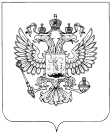 министерство связи и массовых коммуникаций российской федерацииминистерство связи и массовых коммуникаций российской федерацииминистерство связи и массовых коммуникаций российской федерации(Минкомсвязь России)(Минкомсвязь России)(Минкомсвязь России)приказприказприказ№МоскваМоскваМоскваПриложение к приказу Минкомсвязи России от_______________ № __________Контрольные сроки пересылки письменной корреспонденции между городами федерального значения, административными центрами субъектов Российской ФедерацииТаблица 1Приложение к приказу Минкомсвязи России от_______________ № __________Контрольные сроки пересылки письменной корреспонденции между городами федерального значения, административными центрами субъектов Российской ФедерацииТаблица 1Приложение к приказу Минкомсвязи России от_______________ № __________Контрольные сроки пересылки письменной корреспонденции между городами федерального значения, административными центрами субъектов Российской ФедерацииТаблица 1Приложение к приказу Минкомсвязи России от_______________ № __________Контрольные сроки пересылки письменной корреспонденции между городами федерального значения, административными центрами субъектов Российской ФедерацииТаблица 1Приложение к приказу Минкомсвязи России от_______________ № __________Контрольные сроки пересылки письменной корреспонденции между городами федерального значения, административными центрами субъектов Российской ФедерацииТаблица 1Приложение к приказу Минкомсвязи России от_______________ № __________Контрольные сроки пересылки письменной корреспонденции между городами федерального значения, административными центрами субъектов Российской ФедерацииТаблица 1Приложение к приказу Минкомсвязи России от_______________ № __________Контрольные сроки пересылки письменной корреспонденции между городами федерального значения, административными центрами субъектов Российской ФедерацииТаблица 1Приложение к приказу Минкомсвязи России от_______________ № __________Контрольные сроки пересылки письменной корреспонденции между городами федерального значения, административными центрами субъектов Российской ФедерацииТаблица 1Приложение к приказу Минкомсвязи России от_______________ № __________Контрольные сроки пересылки письменной корреспонденции между городами федерального значения, административными центрами субъектов Российской ФедерацииТаблица 1Приложение к приказу Минкомсвязи России от_______________ № __________Контрольные сроки пересылки письменной корреспонденции между городами федерального значения, административными центрами субъектов Российской ФедерацииТаблица 1Приложение к приказу Минкомсвязи России от_______________ № __________Контрольные сроки пересылки письменной корреспонденции между городами федерального значения, административными центрами субъектов Российской ФедерацииТаблица 1Приложение к приказу Минкомсвязи России от_______________ № __________Контрольные сроки пересылки письменной корреспонденции между городами федерального значения, административными центрами субъектов Российской ФедерацииТаблица 1Город приемаАбаканАнадырьАрхангельскАстраханьБайконурБарнаулБелгородБиробиджанБлаговещенскБрянскВеликий НовгородАбакан116615868767Анадырь9981788101079Архангельск57614567765Астрахань68714668757Байконур15171515141516151516Барнаул97661457756Белгород68661668868Биробиджан89771687668Благовещенск710981698679Брянск68661566897Великий Новгород810561567877Владивосток486615665767Владикавказ675615557856Владимир686514668856Волгоград575515557756Вологда574615567756Воронеж576715557757Горно-Алтайск1098716379978Грозный79771571091078Екатеринбург877713667956Иваново676515557757Ижевск798716789968Йошкар-Ола79871578101168Иркутск686715757858Город приемаАбаканАнадырьАрхангельскАстраханьБайконурБарнаулБелгородБиробиджанБлаговещенскБрянскВеликий НовгородКазань687716668957Калининград675615567765Калуга676614567736Кемерово876715657856Киров686815678869Кострома575515557856Краснодар575515558756Красноярск476514756556Курган8868146681077Курск686816639857Кызыл497717878778Липецк686715679867Магадан101176168691067Магас91199178121112810Майкоп686616669867Махачкала575514567756Москва565413446545Мурманск574515577765Нальчик575615587756Нарьян-Мар783714678966Нижний Новгород686615767756Новосибирск576714455657Омск676614556646Орел586615639858Оренбург576610467758Пенза676615557758Пермь677614567767Петрозаводск685515668865Петропавловск-Камчатский887615966867Псков895615678775Ростов-на-Дону575714557756Город приемаАбаканАнадырьАрхангельскАстраханьБайконурБарнаулБелгородБиробиджанБлаговещенскБрянскВеликий НовгородРязань585513557758Салехард876514857756Самара574613567755Санкт-Петербург773514576654Саранск697815688958Саратов686414668868Севастополь101110915991110910Симферополь91098148810989Смоленск686615668847Ставрополь576514557757Сыктывкар587514657656Тамбов687516678866Тверь576514557755Томск676514556656Тула576514557756Тюмень886814667957Улан-Удэ897614867867Ульяновск687715688867Уфа676614567756Хабаровск786615763567Ханты-Мансийск886515757756Чебоксары810871589101099Челябинск876713657756Черкесск796615698867Чита897714578868Элиста810871688101078Южно-Сахалинск897715864667Якутск897714776678Ярославль675514567756Таблица 2Таблица 2Таблица 2Таблица 2Таблица 2Таблица 2Таблица 2Таблица 2Таблица 2Таблица 2Таблица 2Таблица 2Город приемаВладивостокВладикавказВладимирВолгоградВологдаВоронежГорно-АлтайскГрозныйЕкатеринбургИвановоИжевскАбакан55656697657Анадырь9887781010989Архангельск54544567757Астрахань66556678758Байконур1514151514141615131414Барнаул54555538548Белгород68656479658Биробиджан56766699669Благовещенск7787771010879Брянск65565578657Великий Новгород67867778686Владивосток5665688659Владикавказ6564665546Владимир6555587446Волгоград5654578646Вологда5554578557Воронеж5656768658Горно-Алтайск76767798610Грозный8678678868Екатеринбург6645658855Иваново6544657866Ижевск7666868866Йошкар-Ола86667689566Иркутск46655598568Казань66556578554Калининград55555568657Калуга65555567657Кемерово84445587548Киров65476678554Кострома65444477648Краснодар56574587656Город приемаВладивостокВладикавказВладимирВолгоградВологдаВоронежГорно-АлтайскГрозныйЕкатеринбургИвановоИжевскКрасноярск54545587446Курган76666688468Курск65555578758Кызыл76767799768Липецк67776388779Магадан86555698857Магас106910881069710Майкоп66675678767Махачкала54444566556Москва54444466546Мурманск64747767576Нальчик54564464656Нарьян-Мар65655778768Нижний Новгород65556598556Новосибирск64545567457Омск74444577547Орел65555578758Оренбург54665568659Пенза65565667566Пермь65466567355Петрозаводск65655678666Петропавловск-Камчатский466556109957Псков67867778686Ростов-на-Дону55555477658Рязань64544567546Салехард54545497647Самара55745778568Санкт-Петербург55555577465Саранск78666778657Саратов75545577458Севастополь1099999111110911Город приемаВладивостокВладикавказВладимирВолгоградВологдаВоронежГорно-АлтайскГрозныйЕкатеринбургИвановоИжевскСимферополь98888810109810Смоленск65565578658Ставрополь54474566646Сыктывкар56555577567Тамбов65745577757Тверь54545467546Томск64544567546Тула54545567646Тюмень76466688366Улан-Удэ656556108657Ульяновск75656579556Уфа55545667458Хабаровск55655589558Ханты-Мансийск54545597547Чебоксары878788910687Челябинск55555587356Черкесск64675576767Чита76766779668Элиста87978698989Южно-Сахалинск46556699668Якутск76666799668Ярославль54443467647Таблица 3Таблица 3Таблица 3Таблица 3Таблица 3Таблица 3Таблица 3Таблица 3Таблица 3Таблица 3Таблица 3Таблица 3Город приемаЙошкар-ОлаИркутскКазаньКалининградКалугаКемеровоКировКостромаКраснодарКрасноярскКурганАбакан75665666649Анадырь108897888889Архангельск75576565457Астрахань96765566657Байконур1515151414141414141413Барнаул87655565466Белгород96866655767Биробиджан106776877789Благовещенск97787988858Брянск87563675567Великий Новгород87658688578Владивосток94765666667Владикавказ65554554656Владимир76565635567Волгоград65564555757Вологда65554545556Воронеж85765575557Горно-Алтайск108876787688Грозный97786777679Екатеринбург74445757654Иваново75564563557Ижевск67476747679Йошкар-Ола8386776678Иркутск7556766757Казань3665655566Калининград7555565457Калуга7555565457Кемерово9685455466Киров5646666567Кострома7556455557Краснодар6756555557Красноярск6455455548Город приемаЙошкар-ОлаИркутскКазаньКалининградКалугаКемеровоКировКостромаКраснодарКрасноярскКурганКурган8667577666Курск66567665668Кызыл86776877658Липецк96877665768Магадан795658658811Магас11881079998811Майкоп78675666368Махачкала65454554457Москва74454444445Мурманск65446576457Нальчик65564555557Нарьян-Мар97777676568Нижний Новгород76565545557Новосибирск75555355455Омск65454564445Орел77565666668Оренбург86564465456Пенза76565656555Пермь76565535556Петрозаводск76556666567Петропавловск-Камчатский77575866669Псков87658688568Ростов-на-Дону95865556466Рязань55454555457Салехард96754864468Самара67465578465Санкт-Петербург64435465446Саранск68575666666Саратов76565665566Севастополь111191099999910Симферополь1010898888889Смоленск76545665668Город приемаЙошкар-ОлаИркутскКазаньКалининградКалугаКемеровоКировКостромаКраснодарКрасноярскКурганСтаврополь65554555556Сыктывкар66565566456Тамбов66565665568Тверь65454554457Томск65454555446Тула65454555557Тюмень97565756565Улан-Удэ73665865567Ульяновск66365665665Уфа75566566555Хабаровск84665765658Ханты-Мансийск96755865457Чебоксары78488888789Челябинск65565775564Черкесск76675666567Чита85776776658Элиста1181087888799Южно-Сахалинск87675877669Якутск87776576666Ярославль75654564458Таблица 4Таблица 4Таблица 4Таблица 4Таблица 4Таблица 4Таблица 4Таблица 4Таблица 4Таблица 4Таблица 4Таблица 4Город приемаКурскКызылЛипецкМагаданМагасМайкопМахачкалаМоскваМурманскНальчикНарьян-МарАбакан64689654766Анадырь81081112986998Архангельск67669545453Астрахань577711754766Байконур1516141617151413151414Барнаул596710544665Белгород386711854677Биробиджан787710865779Благовещенск868912976989Брянск585710654766Великий Новгород798710677577Владивосток686810754667Владикавказ57766744646Владимир587710653756Волгоград576610854665Вологда576610654655Воронеж47378774655Горно-Алтайск7107811765877Грозный79788866747Екатеринбург686810754467Иваново577610654656Ижевск898811765867Йошкар-Ола798811765867Иркутск56799855676Казань687810655656Калининград676710654466Калуга57768554665Кемерово58689544655Киров686810655758Кострома575610654655Краснодар57569344555Город приемаКурскКызылЛипецкМагаданМагасМайкопМахачкалаМоскваМурманскНальчикНарьян-МарКрасноярск55579544555Курган687911764667Курск75810754667Кызыл77910765767Липецк68710785756Магадан610611954777Магас811810978959Майкоп6887955666Махачкала5776754646Москва4654954555Мурманск77761054555Нальчик5757564555Нарьян-Мар78771065556Нижний Новгород577710654755Новосибирск57668544556Омск58599544755Орел377710754767Оренбург676610544755Пенза576710655666Пермь67669654755Петрозаводск686710655577Петропавловск-Камчатский68699764676Псков798710677576Ростов-на-Дону57477554545Рязань57569544655Салехард59568644655Самара677610544555Санкт-Петербург57559554355Саранск687710775667Саратов68679654756Севастополь911109121097101010Город приемаКурскКызылЛипецкМагаданМагасМайкопМахачкалаМоскваМурманскНальчикНарьян-МарСимферополь8109811986999Смоленск686611754767Ставрополь57668744645Сыктывкар57669554666Тамбов786710674756Тверь575610543555Томск57589544655Тула57769644656Тюмень587811654766Улан-Удэ676109654766Ульяновск686611755767Уфа776610655666Хабаровск686610754678Ханты-Мансийск58568544655Чебоксары9109912875978Челябинск586710654566Черкесск68687755646Чита7781010765877Элиста9107910885868Южно-Сахалинск686710764677Якутск787910764877Ярославль57569544655Таблица 5Таблица 5Таблица 5Таблица 5Таблица 5Таблица 5Таблица 5Таблица 5Таблица 5Таблица 5Таблица 5Таблица 5Город приемаНижний НовгородНовосибирскОмскОрелОренбургПензаПермьПетрозаводскПетропавловск-КамчатскийПсковРостов-на-ДонуАбакан65666666776Анадырь88889888998Архангельск74556664656Астрахань66656656676Байконур1414141410151415151514Барнаул54555565665Белгород65636666785Биробиджан76777778687Благовещенск87888888788Брянск66646556777Великий Новгород76676865655Владивосток64566676476Владикавказ55555555765Владимир36575566665Волгоград55555555664Вологда55555556665Воронеж54556666664Горно-Алтайск76877787887Грозный76778979886Екатеринбург64365536866Иваново55556656666Ижевск66887858888Йошкар-Ола78788688887Иркутск56759577887Казань66567556776Калининград55566656656Калуга55555566665Кемерово54555565566Киров35667647776Кострома45556556665Город приемаНижний НовгородНовосибирскОмскОрелОренбургПензаПермьПетрозаводскПетропавловск-КамчатскийПсковРостов-на-ДонуКраснодар56556656674Красноярск55455555665Курган66567566776Курск65636766777Кызыл76777777887Липецк75667677784Магадан669666661186Магас988810118109106Майкоп67667767775Махачкала54555555665Москва44445546555Мурманск74575755654Нальчик55556756664Нарьян-Мар75677765767Нижний Новгород5556656676Новосибирск5356565565Омск5357558765Орел6566666787Оренбург6466476686Пенза5665466786Пермь5446666676Петрозаводск6566565555Петропавловск-Камчатский6686666676Псков7667686565Ростов-на-Дону5655655666Рязань54554567685Салехард57655565665Самара55564456655Санкт-Петербург54454654544Саранск46764368786Город приемаНижний НовгородНовосибирскОмскОрелОренбургПензаПермьПетрозаводскПетропавловск-КамчатскийПсковРостов-на-ДонуСаратов65664456776Севастополь99991010910101010Симферополь88889989999Смоленск56666666777Ставрополь55555655674Сыктывкар55556657665Тамбов66676666766Тверь55555554655Томск53455555665Тула55555556666Тюмень66456657776Улан-Удэ67666676876Ульяновск66665567775Уфа65455556665Хабаровск65666668576Ханты-Мансийск55555566665Чебоксары79698879999Челябинск55466545756Черкесск66667767775Чита76677767887Элиста89889889985Южно-Сахалинск76766666676Якутск74677777987Ярославль64555457665Таблица 6Таблица 6Таблица 6Таблица 6Таблица 6Таблица 6Таблица 6Таблица 6Таблица 6Таблица 6Таблица 6Таблица 6Город приемаРязаньСалехардСамараСанкт-ПетербургСаранскСаратовСевастопольСимферопольСмоленскСтавропольСыктывкарАбакан65666698657Анадырь8898891110878Архангельск646366109646Астрахань55567498677Байконур1314131415141514141414Барнаул54555598546Белгород66676698676Биробиджан797677109767Благовещенск8887781110878Брянск55656698547Великий Новгород8754761110876Владивосток66656698657Владикавказ55555598546Владимир56556687757Волгоград54457498576Вологда55556598546Воронеж74556698666Горно-Алтайск767777109768Грозный7696791110878Екатеринбург65446698647Иваново55656698547Ижевск867678109869Йошкар-Ола666777109868Иркутск6666761110767Казань554546109757Калининград64636698347Калуга55656598556Кемерово54555598546Киров658676109656Кострома55656698545Краснодар54547698676Город приемаРязаньСалехардСамараСанкт-ПетербургСаранскСаратовСевастопольСимферопольСмоленскСтавропольСыктывкарКрасноярск64546598646Курган66666698757Курск76667698857Кызыл777687109768Липецк757677109777Магадан66666698657Магас989891112111099Майкоп656587109687Махачкала55556698546Москва44565576446Мурманск644375109645Нальчик546457109646Нарьян-Мар757477109756Нижний Новгород55755698557Новосибирск54546698546Омск54545698546Орел76756698657Оренбург44355498547Пенза454534109657Пермь65566598647Петрозаводск656476109656Петропавловск-Камчатский66666798656Псков8754861110976Ростов-на-Дону74555698666Рязань4655598646Салехард5555598546Самара54453109746Санкт-Петербург54464109564Саранск56664109667Саратов5535498657Севастополь991010101049911Город приемаРязаньСалехардСамараСанкт-ПетербургСаранскСаратовСевастопольСимферопольСмоленскСтавропольСыктывкарСимферополь88999948810Смоленск6675669857Ставрополь5455559856Сыктывкар5554669855Тамбов55555498657Тверь54645587546Томск55555598546Тула55556598546Тюмень53656598566Улан-Удэ65666698657Ульяновск463554109656Уфа654464109657Хабаровск686566109656Ханты-Мансийск55555598646Чебоксары876658109979Челябинск65446498556Черкесск657568109767Чита767777109768Элиста978689109959Южно-Сахалинск66766798756Якутск76767798768Ярославль44645698547Таблица 7Таблица 7Таблица 7Таблица 7Таблица 7Таблица 7Таблица 7Таблица 7Таблица 7Таблица 7Таблица 7Таблица 7Город приемаТамбовТверьТомскТулаТюменьУлан-УдэУльяновскУфаХабаровскХанты-МансийскЧебоксарыАбакан75667777887Анадырь978788108989Архангельск76554576647Астрахань55655666667Байконур1514141414141414151414Барнаул65555766658Белгород67646696759Биробиджан86768687388Благовещенск87878898579Брянск75655676748Великий Новгород76666666759Владивосток65668797589Владикавказ55554565646Владимир65755676758Волгоград54556554646Вологда75556575646Воронеж55554565648Горно-Алтайск877788898710Грозный88767797869Екатеринбург65563654655Иваново65555565648Ижевск86777778866Йошкар-Ола86867758865Иркутск75668486488Казань75655636754Калининград65554576647Калуга54545575648Кемерово54546767767Киров76655665757Кострома65556565648Краснодар65554566746Город приемаТамбовТверьТомскТулаТюменьУлан-УдэУльяновскУфаХабаровскХанты-МансийскЧебоксарыКрасноярск64446677677Курган76665765787Курск75636685758Кызыл86767799898Липецк67675676759Магадан7585910768107Магас101087981189711Майкоп76665678857Махачкала75554565646Москва44444455545Мурманск65465554647Нальчик66555575647Нарьян-Мар86665687758Нижний Новгород65755686657Новосибирск65345564547Омск64544684566Орел65636675757Оренбург65557545646Пенза65566655667Пермь65565564668Петрозаводск64665666768Петропавловск-Камчатский65858876467Псков76666666759Ростов-на-Дону56574565649Рязань55544555646Салехард64754567678Самара77556534666Санкт-Петербург55454454545Саранск66666755775Саратов45655645757Севастополь999999101010910Город приемаТамбовТверьТомскТулаТюменьУлан-УдэУльяновскУфаХабаровскХанты-МансийскЧебоксарыСимферополь88888899989Смоленск75666676758Ставрополь64544565646Сыктывкар54555665666Тамбов5655666756Тверь6554565646Томск6455665546Тула6455565646Тюмень6555684756Улан-Удэ7576676768Ульяновск8576765765Уфа7556554667Хабаровск7565787677Ханты-Мансийск6465486578Чебоксары8888687897Челябинск65655564666Черкесск77665686758Чита86677487778Элиста898978989710Южно-Сахалинск76757786488Якутск76566787569Ярославль65547575647Таблица 8Таблица 8Таблица 8Таблица 8Таблица 8Таблица 8Таблица 8Таблица 8Город приемаЧелябинскЧеркесскЧитаЭлистаЮжно-СахалинскЯкутскЯрославльАбакан7778895Анадырь9910118108Архангельск7579565Астрахань7876665Байконур13141516151514Барнаул6678664Белгород7888675Биробиджан7889476Благовещенск89811667Брянск7789675Великий Новгород6798766Владивосток7779465Владикавказ6677564Владимир5689675Волгоград5777564Вологда6778563Воронеж6577565Горно-Алтайск88810886Грозный8698786Екатеринбург3768795Иваново6679565Ижевск67910786Йошкар-Ола87910786Иркутск6858895Казань5689675Калининград7678565Калуга6678564Кемерово6678664Киров7789674Кострома6678564Краснодар6677564Город приемаЧелябинскЧеркесскЧитаЭлистаЮжно-СахалинскЯкутскЯрославльКрасноярск6768685Курган4789876Курск7689675Кызыл888108106Липецк7687676Магадан98119986Магас10811108108Майкоп7777675Махачкала6578564Москва5667454Мурманск5677567Нальчик6476564Нарьян-Мар76810675Нижний Новгород5679665Новосибирск4668555Омск4668664Орел7689675Оренбург6568565Пенза5788675Пермь4679565Петрозаводск5777676Петропавловск-Камчатский8889696Псков6798766Ростов-на-Дону6675565Рязань6678564Салехард7578565Самара5677566Санкт-Петербург4556555Саранск6788775Саратов4688675Севастополь101111119109Город приемаЧелябинскЧеркесскЧитаЭлистаЮжно-СахалинскЯкутскЯрославльСимферополь9101010898Смоленск6889675Ставрополь6575564Сыктывкар6678666Тамбов8689675Тверь6678564Томск6668664Тула6678564Тюмень5779785Улан-Удэ7759695Ульяновск6788676Уфа4678565Хабаровск6779366Ханты-Мансийск6687664Чебоксары771010898Челябинск679565Черкесск787675Чита8796106Элиста8610898Южно-Сахалинск786876Якутск689966Ярославль667856